	The Commonwealth of Massachusetts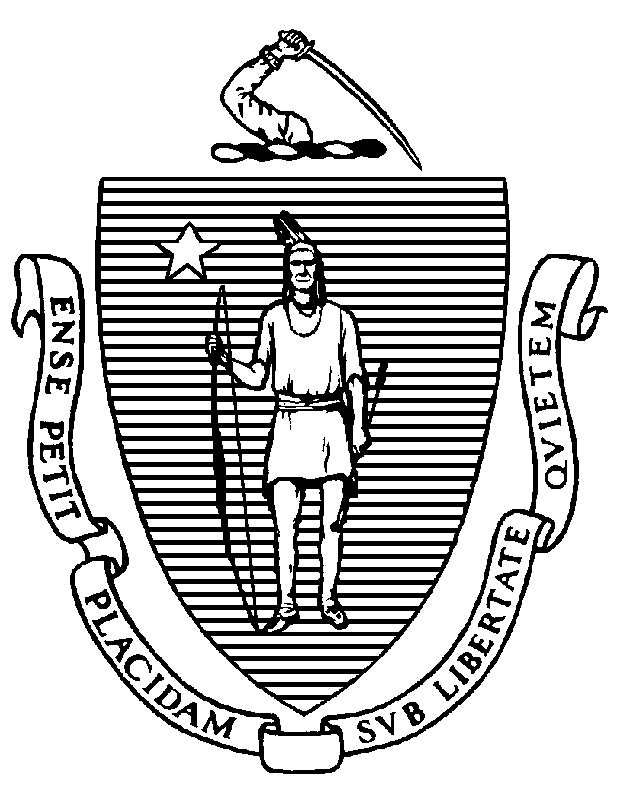 Executive Office of Health and Human ServicesDepartment of Public Health250 Washington Street, Boston, MA 02108-4619CHARLES D. BAKERGovernorKARYN E. POLITOLieutenant GovernorMARYLOU SUDDERSSecretaryMARGRET R. COOKECommissionerTel: 617-624-6000www.mass.gov/dphMay 6th, 2022VIA electronic mailCrystal Bloom, Partner Husch Blackwell LLPOne Beacon Street, Suite 1320 Boston, MA 02108-3106Email: Crystal.Bloom@huschblackwell.comNotice of Final Action: UMass Memorial Medical CenterDON Application # UMMHC-21120810-REDear Attorney Bloom,This shall serve as notification that, based on the information provided by the Applicant and staff analysis, and pursuant to M.G.L. c. 111, § 25C and the regulatory provisions of 105 CMR 100.000 et seq, including 105 CMR 100.715, and 105 CMR 100.630, I hereby approve the application for Determination of Need (DoN) filed by UMass Memorial Health Care, Inc (Applicant) to expand CT services by one CT unit located in the emergency department of the UMass Memorial Medical Center’s University Campus at 55 Lake Avenue North, Worcester, MA 01655. The capital expenditure for the Proposed Project is $3,832,862.00; the Community Health Initiatives (CHI) contribution is $191,643.10. This Notice of Final Action incorporates by reference the Memorandum concerning this Application and is subject to the conditions set forth therein.In compliance with the provisions of 105 CMR 100.310 A (2) and (11) the Holder shall submit an acknowledgment of receipt to the Department (attached) and include a written attestation of participation or intent to participate in MassHealth.In compliance with the Holder’s obligation to contribute to the Statewide CHI Initiative, the Holder must submit a check for $18,397.74 to Health Resources in Action (the fiscal agent for the CHI Statewide Initiative).The Holder must submit the funds to HRiA within 30 days from the date of the Notice of Approval.The Holder must promptly notify DPH (CHI contact staff) when the payment has been made.Payment should be sent to:Health Resources in Action, Inc., (HRiA) 2 Boylston Street, 4th FloorBoston, MA 02116 Attn: Ms. Bora ToroSincerely,[signature on file]Margret CookePublic Health Commissionercc: Elizabeth Kelley, Bureau of Health Care Safety and QualityStephen Davis, Division of Health Care Facility Licensure and Certification Daniel Gent, Division of Health Care Facility Licensure and Certification Rebecca Rodman, General Counsel’s OfficeSamuel Louis, Office of Health EquityElizabeth Almanzor, Center for Health Information Analysis Katherine Mills, Health Policy CommissionEric Gold, Attorney General’s OfficeDivision of Community Health Planning and Engagement